لوح اتحاد ۲حضرت بهاءاللهاصلی فارسی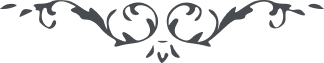 لوح اتحاد – من آثار حضرت بهاءالله – بر اساس نسخه در مجموعه الواح مباركه چاب مصر صفحه ۲۸۴﴿ بنام دوست يکتا ﴾اي احزاب مختلفه باتّحاد توجّه نمائيد * و بنور اتّفاق منوّر گرديد * لوجه اللّه در مقرّی حاضر شويد و آنچه سبب اختلاف است از ميان برداريد تا جميع عالم بأنوار نيّر أعظم فائز گردند و در يک مدينه وارد شوند و بر يک سرير جالس * اين مظلوم از أوّل ايّام الی حين مقصودی جز آنچه ذکر شد نداشته و ندارد * شکيّ نيست جميع احزاب بافق أعلی متوجّهند و بامر حق عامل نظر بمقتضيات عصر اوامر و أحکام مختلف شده * و لکن کلّ من عند اللّه بوده و از نزد او نازل شده و بعضی از امور هم از عناد ظاهر گشته * باری بعَضُدِ ايقان اصنام اوهام و اختلاف را بشکنيد و باتّحاد و اتّفاق تمسّک نمائيد * اين است کلمه عليا که از امّ الکتاب نازل شده * يشهد بذلک لسان العظمة فی مقامه الرّفيع * آنجناب و ساير اولياء بايد باصلاح عالم و رفع اختلاف امم تمسّک نمائيد و جهد بليغ مبذول داريد * إنّه هو المؤيّد الحکيم و هو المشفق الکريم *